Роль  предметной недели английского языка в образовательном процессеАвтор: Косенкова Ирина СергеевнаОрганизация: Муниципальное бюджетное общеобразовательное учреждение «Средняя общеобразовательная школа № 36» муниципального образования города БратскаНаселенный пункт: Иркутская область, г.БратскНесмотря на множество инновационных  подходов к методам и приемам в сфере образования в наши дни актуальность предметной недели в школе не утратило своей значимости, а напротив набирает обороты, так как отвечает всем параметрам и требованиям ФГОС. В том числе к личностным результатам, включающим готовность и способность обучающихся к саморазвитию, результатам сформированности мотивации к обучению и познанию, ценностно-смысловых установок обучающихся, отражающие их индивидуально-личностные позиции, социальной компетенции, личностных качеств; сформированности основ гражданской идентичности.Помимо основного понятия, что предметная неделя– это совокупная форма методической, учебной и внеклассной работы в школе, представляющая многоцелевое единство мероприятий, объединенных общими задачами, можно добавить, что это один из способов мотивации к изучению английского языка, метод развития творческих способностей и воображения, расширения кругозора, одна из форм урочной и внеурочной  деятельности, которая позволяет изучать предмет углубленно как самостоятельно, так и при поддержке учителя.Рассматривая данный вопрос, можно выделить основные преимущества предметной недели:-мотивирует к самостоятельному изучению информации, позволяя тем самым учащемуся выходить за рамки поставленных задач в поисках новых знаний;-позволяет повторить и обобщить пройденный материал основной  школьной программы курса обучения в нетрадиционной форме, повышая общий интерес к предмету иностранный язык;-расширяет кругозор;- помогает ребенку освоить универсальные учебные действия, а именно способы осуществления разных видов деятельности: обобщение, систематизация, классификация, планирование, умение определять цели, навыки контроля и самооценки, рефлексия;-способствует развитию навыков и умений работать как индивидуально, так и в группах, коллективе, вызывает чувство коллективизма, ответственности за себя и других;-демонстрирует творческие способности и профессионализм педагога, тем самым вызывая уважение как к учителю, так и к его предмету;-решает ряд коммуникативных задач, с помощью которых у учащегося раскрываются способности, которые не всегда можно выявить в процессе традиционной урочной деятельности.Главной целью предметной недели является содействие к познавательным, творческим способностям, способностям к саморазвитию учащихся посредством выявления имеющихся знаний, а также самостоятельному поиску новых, где конечным итогом имеет место быть удовлетворенность и положительные эмоции от полученного результата деятельности, направленные на высокий уровень образования. Не стоит забывать, что целью предметной недели по английскому языку также является способствование к реализации и достижению у учащихся коммуникативной компетенции и преодолению языкового барьера.Для успешного проведения предметной недели в школе и получения высоких результатов педагогам методического объединения необходимо придерживаться заблаговременно- составленному плану, согласованному с администрацией учебного заведения, а при необходимости с учителями- предметниками и классными руководителями. С данным планом предметной недели знакомят всех участников образовательного процесса, которые участвуют в нем, учащихся в том числе. Необходимо учесть также график мероприятий, четко расписанный по дням недели и часам, помимо этого особое внимание уделяется срокам реализации мероприятий. Учителями  разрабатываются правила организации и проведения игр, викторин, брейн-рингов, квестов, конкурсов и других внеурочных мероприятий. Проведение предметной недели должно опираться на ранее полученные знания и знания, которые учащийся добывает самостоятельно в процессе определенной деятельности. Неотъемлемой частью и одной из самых важных является подведение итогов. Ведь данная часть формы работы будет мотивационным мостом для следующей предметной недели. И если ей не уделить соответствующего внимания, то учащиеся могут потерять интерес и не раскрыть свой потенциал или даже отказаться от участия в дальнейшем. Здесь рекомендуется награждать учащихся грамотами, дипломами, благодарственными письмами и т. д. как индивидуально, так и за участие в групповых и командных мероприятиях.Примерные мероприятия Недели иностранных языков в школе:-конкурс тематических плакатов и стенгазет;-конкурс на лучший ребус и кроссворд;-конкурс чтецов;-конкурс на написание лучшего ЭССЕ «Для чего я изучаю английский язык?»                (10-11 классы);-конкурс  на лучший видеоролик «Трейлер к фильму или мультфильму англоязычной страны»;-открытый урок «В магазине стильной одежды»-интегрированные уроки;-квесты;-инсценировка телепередачи «Модный приговор»;-викторина «Традиции праздников англоязычных стран»;-игра «Кто хочет стать миллионером?»;-игра «Брейн-ринг»;-игра по станциям на знание лексического материала;-игра «Сломанный телефон» (совершенствование навыков аудирования)-постановки и сценки на предложенную и свободную тему;-литературная гостиная зарубежных писателей;-мьюзиклы и музыкальные композиции, посвященные английскому алфавиту;Наглядный пример из личного опыта проведенных выше мероприятий:1) Конкурс на лучший ребус и кроссворд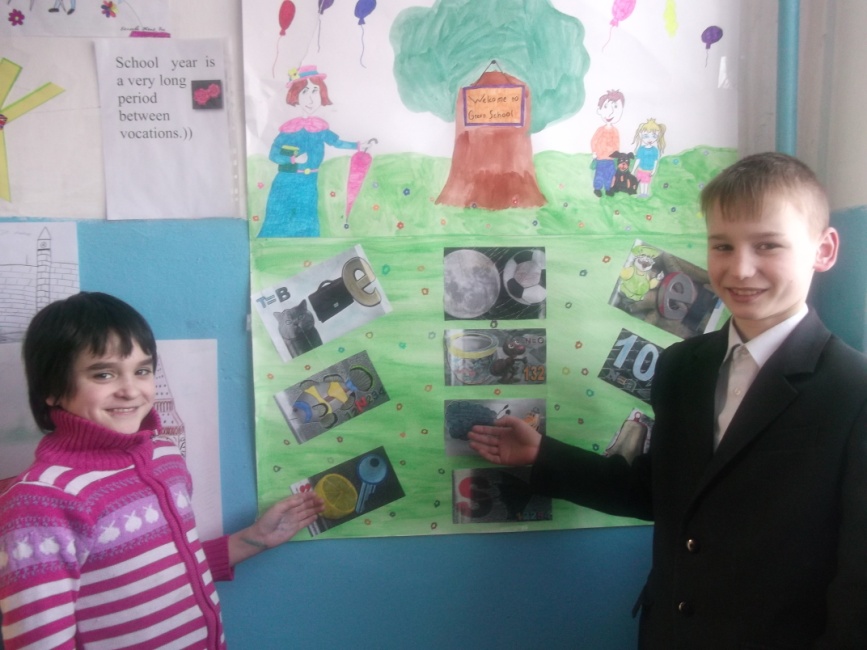 2) Конкурс тематических плакатов и стенгазет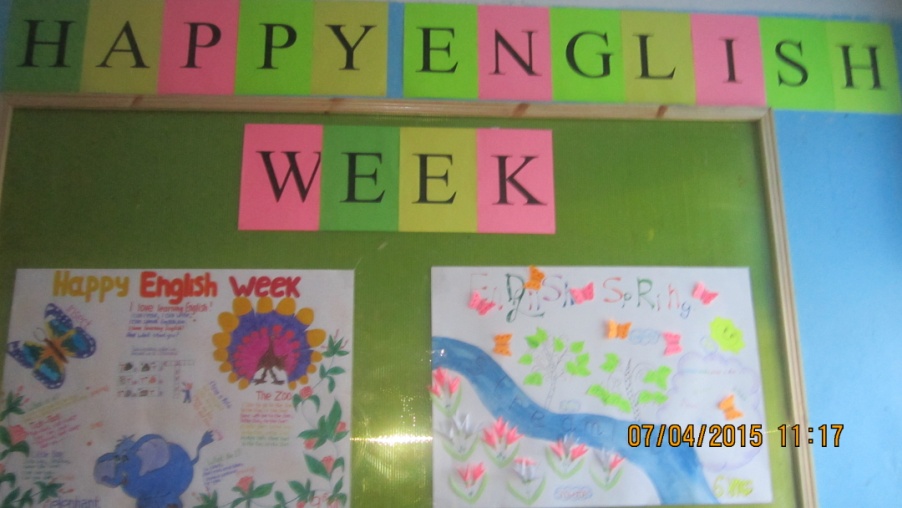 3) Игра «Кто хочет стать миллионером?»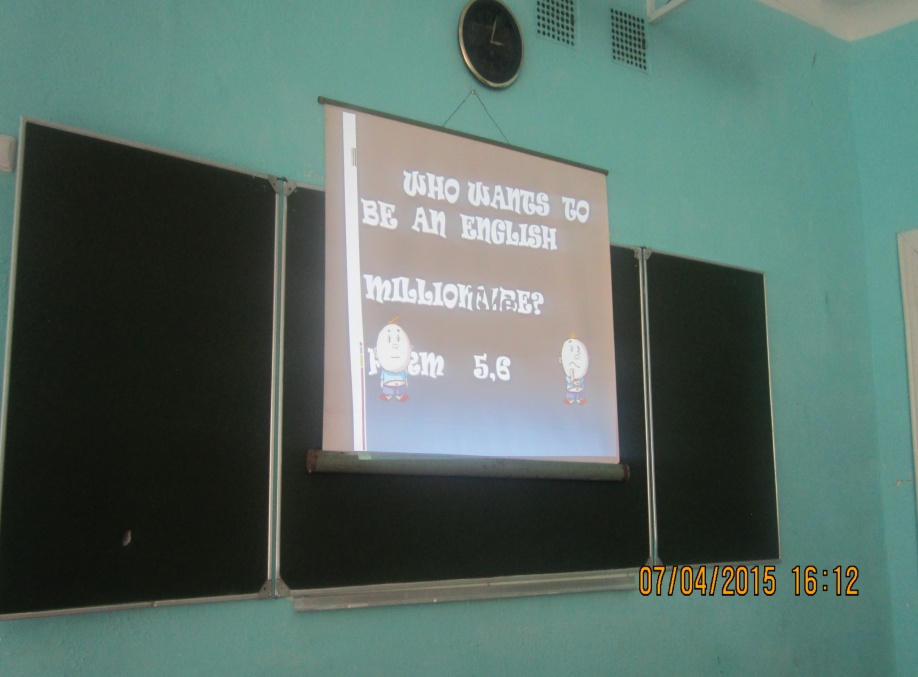 4) Мьюзиклы и музыкальные композиции, посвященные английскому алфавиту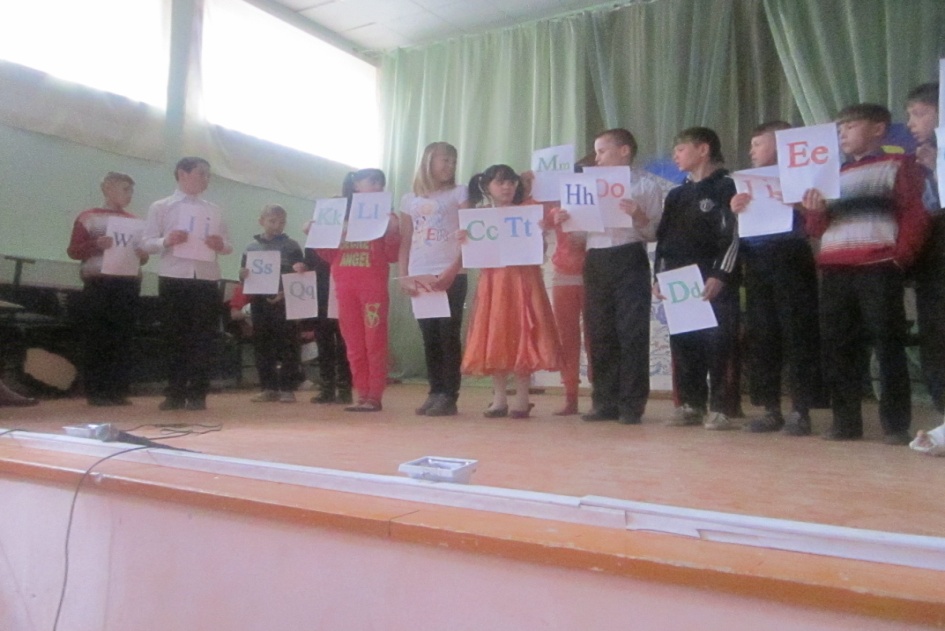 5) Исполнение песни «You are in the army now”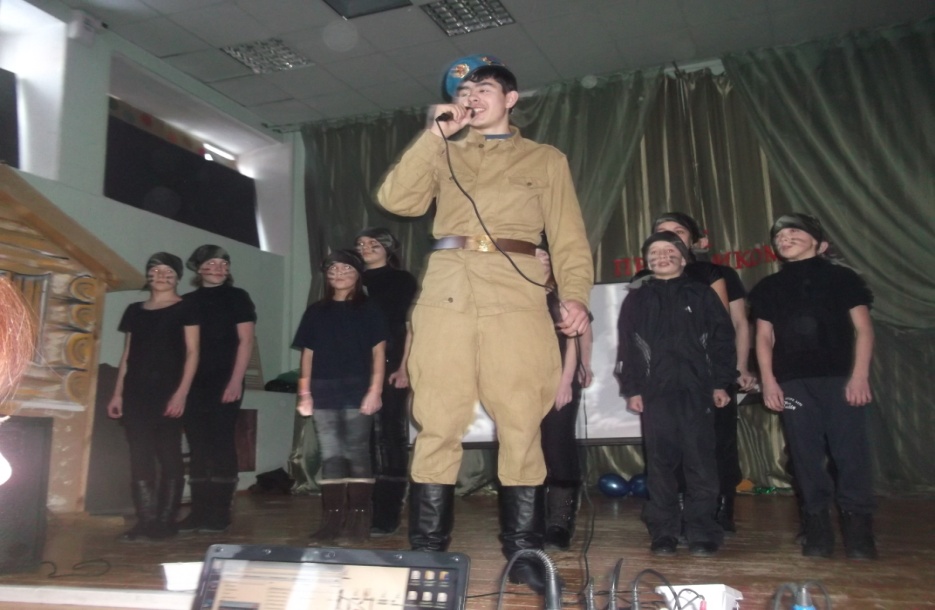 6) Сценка “The Wolf and the seven goats”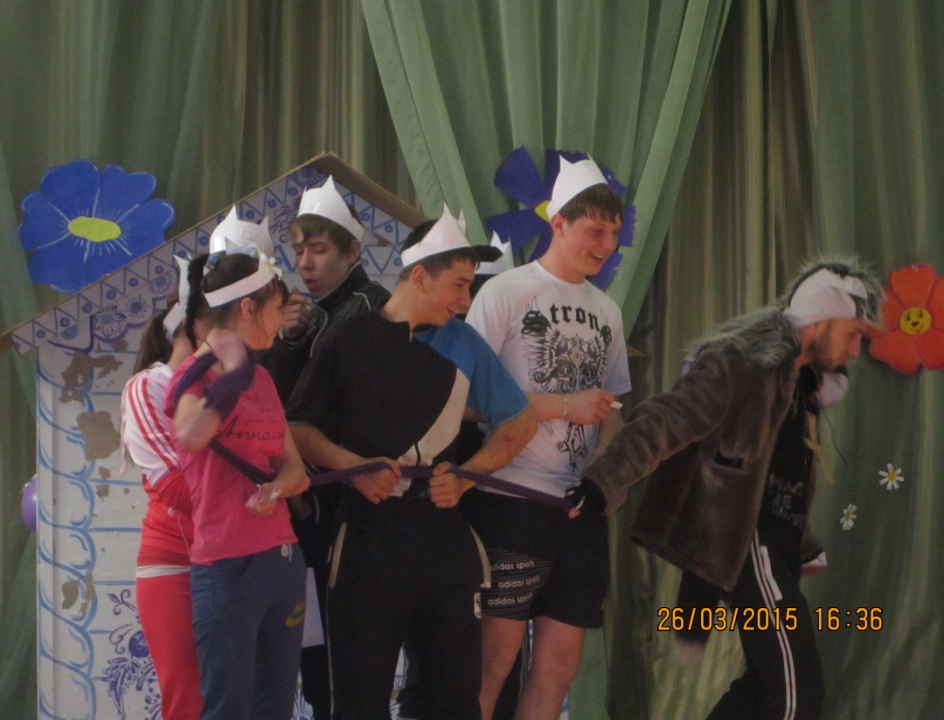    В заключении можно сделать выводы о том, что данная форма работы с учащимися школы создает комфортную и непринужденную обстановку и способствует выявлению индивидуальных способностей у детей с различными уровнями знаний. Предметная неделя дает возможность обобщить, расширить учебные знания в области английского языка, систематизировать имеющийся опыт и использовать его вне школы, укрепляет межпредметные и метапредметные связи, способствует развитию интереса к английскому языку для дальнейшего его изучения, в том числе к страноведческим знаниям, расширяя тем самым кругозор, повышает уровень коммуникативных компетенций. Данная форма работы предусматривает ее дальнейшее использование в образовательном процессе, так как полностью оправдывает свое назначение.Список литературы:Подгорская О.Н. Английский язык. Предметные недели в школе - Учитель, 2006Сазонова С.Н. Неделя иностранных языков в средней школе - Иностранные языки в школе.- №2 2009 стр.46-48